AULA 01- SEQUÊNCIA DIDÁTICA: ALFABETIZAÇÃO E MATEMÁTICA LÚDICA- 02/11/2020 A 06/11/2020.1° PASSO: PINTE CADA SÍLABA DO DADO DE UMA COR, DEPOIS RECORTE E MONTE O DADO.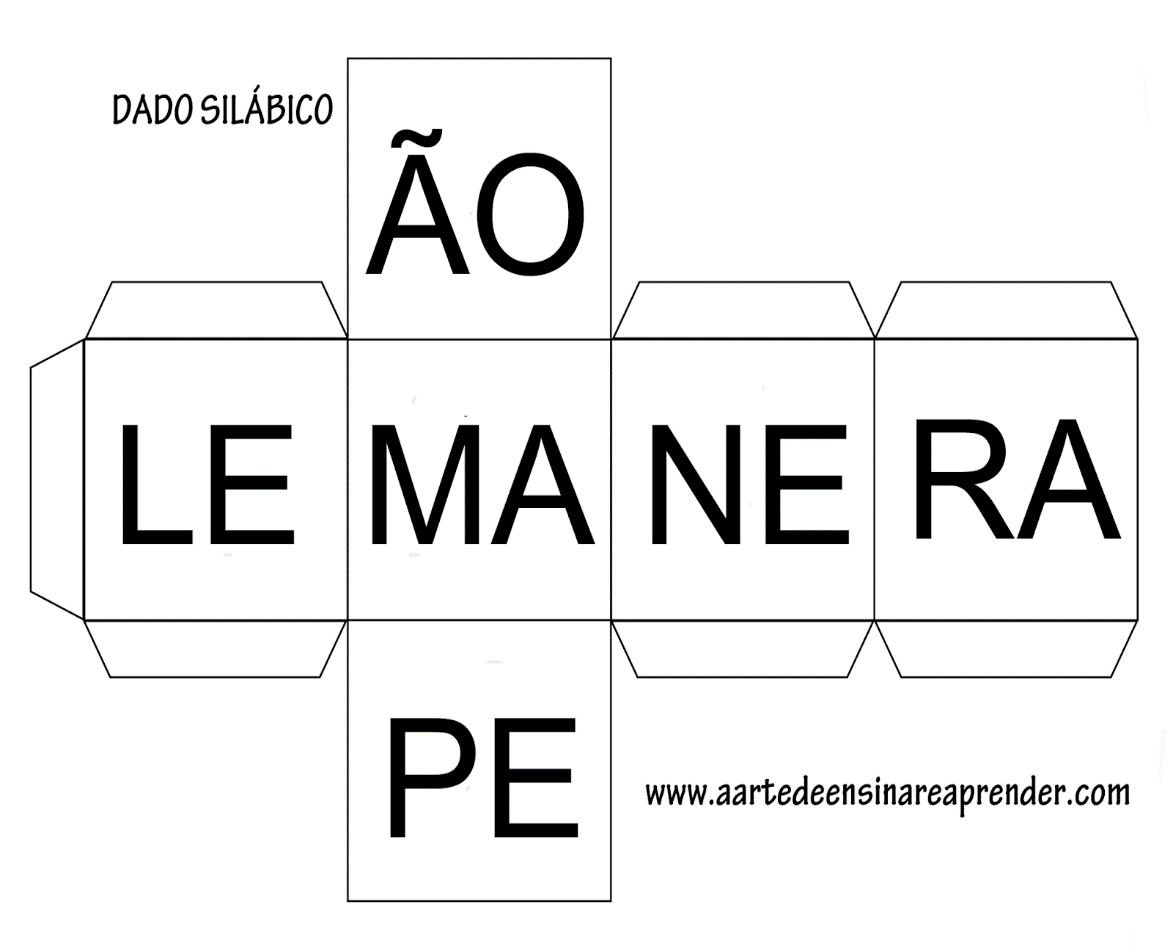 2°PASSO: ESCREVER OU IMPRIMR AS PALAVRAS.3° PASSO: PRIMEIRO JOGA O DADO.NA SÍLABA QUE VIROU, PROCURE QUAL PALAVRA POSSUÍ ESSA SÍLABA, NÃO PRECISA SER A PRIMEIRA SÍLABA DA PALAVRA. DEPOIS, OBSERVE A COR DA SÍLABA DO DADO QUE VIROU E PINTE A PALAVRA ENCONTRADA DA MESMA COR, E REALIZE A LEITURA.EXEMPLO:JOGUEI O DADO E CAIU NA SÍLABA MA, QUE PINTEI DE AMARELO:ENTÃO, PROCURO UMA PALAVRA QUE TENHA A SÍLABA MA, REALIZO A LEITURA E PINTO DE AMARELO:4° PASSO: DEPOIS CIRCULE AS PALAVRAS QUE CORRESPONDEM AS PARTES DA PLANTA.OBSERVE COMO MONTAR O DADO:    BOA ATIVIDADE!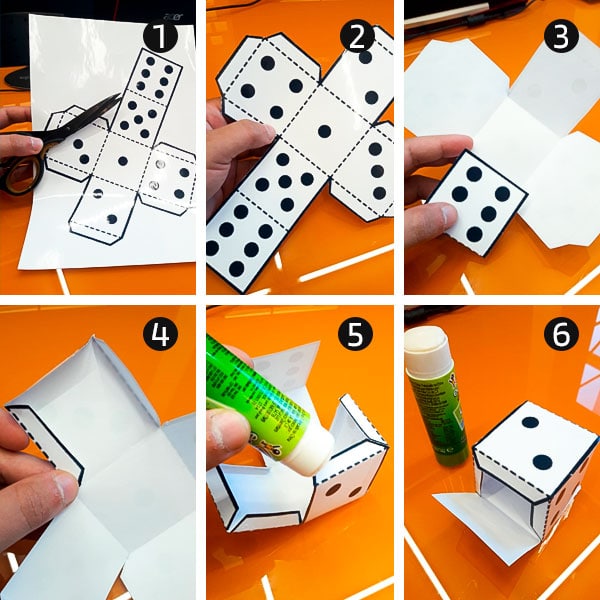 Escola Municipal de Educação Básica Augustinho Marcon.Catanduvas, novembro de 2020.Diretora: Tatiana Bittencourt Menegat. Assessora Técnica Pedagógica: Maristela Apª. Borella Baraúna.Assessora Técnica Administrativa: Margarete Petter Dutra.Professora: Franciely Amaro Ferreira.Aluno(a): Disciplina: PROSEDI2º ano.